COMUNE DI MEZZANE DI SOTTOUfficio Toponomastica – Servizi Demografici e P.C. Ufficio TecnicoVia San Giovanni di Dio, 6Mezzane di Sotto (VR)protocollogenerale@pec.comune.mezzane.vr.it ISTANZA PER L’ASSEGNAZIONE DI NUMERO CIVICO(Per istanze telematiche, dopo la compilazione convertire il presente file in PDF/A; si raccomanda di non scansionare in formato immagine)INFORMATIVA PRIVACYLe finalità del trattamento	L’Ente tratterà i dati personali, sia nel corso dei Procedimenti amministrativi sia nella gestione dei rapporti che ne discendono. La base giuridica del trattamento è costituita dall’articolo 6 del GDPR e dalla normativa richiamata negli atti amministrativi inerenti il procedimento amministrativo.Il conferimento dei dati	I dati sono conferiti direttamente dall’interessato e posso anche essere raccolti presso terzi e non sono oggetto di trattamenti decisionali automatizzati. I dati sensibili e giudiziari saranno trattatati separatamente e sono oggetto di una specifica informativa all’atto della acquisizione.I dati che verranno raccolti e trattati riguardano quelli:anagrafici ed identificativi;bancari;contatto;più in generale i dati afferenti alla situazione patrimoniale ed a quella fiscale.Tali dati posso anche essere raccolti presso terzi e non sono oggetto di trattamenti decisionali automatizzati. I dati sensibili e giudiziari saranno trattatati separatamente e sono oggetto di una specifica informativa all’atto della acquisizione.Le modalità del trattamento        Il trattamento sarà effettuato, presso la sede dell’Ente e/o quella dei soggetti Responsabili ai sensi dell’art. 28 GDPR (l’elenco è disponibile presso l’Ente), con strumenti manuali e/o informatici e telematici nell’ambito delle finalità istituzionali dell’Ente ai sensi dell’articolo 6 del GDPR per l’esecuzione di un compito connesso all’esercizio di pubblici poteri o per l’assolvimento di un obbligo legale.I dati saranno trattati per il tempo necessario al procedimento amministrativo in cui sono raccolti ed utilizzati e saranno conservati e custoditi secondo la normativa vigente.I dati personali degli utenti che chiedono l’invio di materiale informativo (mailing list, risposte a quesiti, avvisi e newsletter, informazioni, ecc.) sono utilizzati unicamente al fine di eseguire il servizio o la prestazione richiesta e sono comunicati a terzi nei soli casi in cui: ciò sia necessario per l’adempimento delle richieste; la comunicazione è imposta da obblighi di legge o di regolamento; durante un procedimento amministrativo.Il titolare del trattamento	Il titolare del trattamento è questo Comune che potrà essere contattato all’indirizzo mail:	responsabileprivacy@comune.mezzane.vr.itI responsabili del trattamento	Il Responsabile della protezione dei dati è Società & srl contattabile all’indirizzo mail: dpo@gruppoe.itI diritti dell’interessato	L’interessato, ricorrendone i requisiti, ha i seguenti diritti garantiti dal GDPR: diritto di accesso ai dati (art. 15), diritto alla rettifica (art. 16) diritto alla limitazione del trattamento (art.18), diritto di rivolgersi alle autorità competenti www.garanteprivacy.itIl consenso	Non è necessario il consenso al trattamento in quanto i dati sono trattati per un obbligo legale nell’esercizio di pubblici poteri dell’Ente.La sicurezza	L’Ente ha posto in essere misure fisiche, tecniche ed organizzative volte a garantire la sicurezza, l’integrità, la riservatezza e la segretezza dei dati ed ha preteso dai Responsabili esterni la condivisione degli stessi principi e la dimostrazione di conformità al GDPR.I dati saranno conservati per il tempo legato al procedimento amministrativo nel corso del quale sono stati acquisiti o di quelli in cui tali dati sono stati utilizzati da altri uffici cui siano stati comunicati e/o trasmessi.SEZIONE 1 DATI RICHIEDENTESEZIONE 1 DATI RICHIEDENTECognome e nome (per richieste da parte di imprese indicare il rappresentante legale)Data e Luogo di nascita(Se impresa) Ragione socialeCodice Fiscale/P.IVAIndirizzo (residenza/sede legale) CAP – Comune, provinciaMailPec (obbligatoria per imprese e professionisti)Recapito telefonicoSEZIONE 2 DATI EDIFICIO E DEGLI ACCESSI DA NUMERARESEZIONE 2 DATI EDIFICIO E DEGLI ACCESSI DA NUMERARESEZIONE 2 DATI EDIFICIO E DEGLI ACCESSI DA NUMERARESEZIONE 2 DATI EDIFICIO E DEGLI ACCESSI DA NUMERARESEZIONE 2 DATI EDIFICIO E DEGLI ACCESSI DA NUMERARESEZIONE 2 DATI EDIFICIO E DEGLI ACCESSI DA NUMERAREStato edificio (nuovo/esistente)NUOVO (estremi titolo edilizio: );ESISTENTE (in caso di edificio interessato da lavori, estremi titolo edilizio );NUOVO (estremi titolo edilizio: );ESISTENTE (in caso di edificio interessato da lavori, estremi titolo edilizio );NUOVO (estremi titolo edilizio: );ESISTENTE (in caso di edificio interessato da lavori, estremi titolo edilizio );NUOVO (estremi titolo edilizio: );ESISTENTE (in caso di edificio interessato da lavori, estremi titolo edilizio );NUOVO (estremi titolo edilizio: );ESISTENTE (in caso di edificio interessato da lavori, estremi titolo edilizio );Area di circolazione (via, piazza etc.)Località Piazza  Via       Vicolo  Località Piazza  Via       Vicolo  Località Piazza  Via       Vicolo  Località Piazza  Via       Vicolo  Località Piazza  Via       Vicolo  Accessi da numerare(indicare tutti gli accessi alla via pubblica comprese eventuali vetrine per attività commerciali)Nota: lo standard ISTAT prevede la numerazione di tutti gli accessi dell’edificio alla via pubblica; in caso di accessi non suddivisi da elementi architettonici, il numero sarà unico (esempio cancelletto pedonale e cancello carraio non separati da pilastro)Più interni (es. condomini o plurifamiliari): Sì: indicare il totale degli interni:        No  Più interni (es. condomini o plurifamiliari): Sì: indicare il totale degli interni:        No  Più interni (es. condomini o plurifamiliari): Sì: indicare il totale degli interni:        No  Più interni (es. condomini o plurifamiliari): Sì: indicare il totale degli interni:        No  Più interni (es. condomini o plurifamiliari): Sì: indicare il totale degli interni:        No  Accessi da numerare(indicare tutti gli accessi alla via pubblica comprese eventuali vetrine per attività commerciali)Nota: lo standard ISTAT prevede la numerazione di tutti gli accessi dell’edificio alla via pubblica; in caso di accessi non suddivisi da elementi architettonici, il numero sarà unico (esempio cancelletto pedonale e cancello carraio non separati da pilastro)(Se conosciuti) numero civico ed eventuale esponente di:EDIFICIO che precede EDIFICIO che segue   Identificativi catastali (in caso di unità in corso di accatastamento, indicare identificativo del terreno o lasciare in bianco)(Se conosciuti) numero civico ed eventuale esponente di:EDIFICIO che precede EDIFICIO che segue   Identificativi catastali (in caso di unità in corso di accatastamento, indicare identificativo del terreno o lasciare in bianco)(Se conosciuti) numero civico ed eventuale esponente di:EDIFICIO che precede EDIFICIO che segue   Identificativi catastali (in caso di unità in corso di accatastamento, indicare identificativo del terreno o lasciare in bianco)(Se conosciuti) numero civico ed eventuale esponente di:EDIFICIO che precede EDIFICIO che segue   Identificativi catastali (in caso di unità in corso di accatastamento, indicare identificativo del terreno o lasciare in bianco)(Se conosciuti) numero civico ed eventuale esponente di:EDIFICIO che precede EDIFICIO che segue   Identificativi catastali (in caso di unità in corso di accatastamento, indicare identificativo del terreno o lasciare in bianco)Accessi da numerare(indicare tutti gli accessi alla via pubblica comprese eventuali vetrine per attività commerciali)Nota: lo standard ISTAT prevede la numerazione di tutti gli accessi dell’edificio alla via pubblica; in caso di accessi non suddivisi da elementi architettonici, il numero sarà unico (esempio cancelletto pedonale e cancello carraio non separati da pilastro)FoglioMappaleSub. e Categoria FunzioneDestinazioneAccessi da numerare(indicare tutti gli accessi alla via pubblica comprese eventuali vetrine per attività commerciali)Nota: lo standard ISTAT prevede la numerazione di tutti gli accessi dell’edificio alla via pubblica; in caso di accessi non suddivisi da elementi architettonici, il numero sarà unico (esempio cancelletto pedonale e cancello carraio non separati da pilastro)Accessi da numerare(indicare tutti gli accessi alla via pubblica comprese eventuali vetrine per attività commerciali)Nota: lo standard ISTAT prevede la numerazione di tutti gli accessi dell’edificio alla via pubblica; in caso di accessi non suddivisi da elementi architettonici, il numero sarà unico (esempio cancelletto pedonale e cancello carraio non separati da pilastro)Accessi da numerare(indicare tutti gli accessi alla via pubblica comprese eventuali vetrine per attività commerciali)Nota: lo standard ISTAT prevede la numerazione di tutti gli accessi dell’edificio alla via pubblica; in caso di accessi non suddivisi da elementi architettonici, il numero sarà unico (esempio cancelletto pedonale e cancello carraio non separati da pilastro)Accessi da numerare(indicare tutti gli accessi alla via pubblica comprese eventuali vetrine per attività commerciali)Nota: lo standard ISTAT prevede la numerazione di tutti gli accessi dell’edificio alla via pubblica; in caso di accessi non suddivisi da elementi architettonici, il numero sarà unico (esempio cancelletto pedonale e cancello carraio non separati da pilastro)Accessi da numerare(indicare tutti gli accessi alla via pubblica comprese eventuali vetrine per attività commerciali)Nota: lo standard ISTAT prevede la numerazione di tutti gli accessi dell’edificio alla via pubblica; in caso di accessi non suddivisi da elementi architettonici, il numero sarà unico (esempio cancelletto pedonale e cancello carraio non separati da pilastro)Accessi da numerare(indicare tutti gli accessi alla via pubblica comprese eventuali vetrine per attività commerciali)Nota: lo standard ISTAT prevede la numerazione di tutti gli accessi dell’edificio alla via pubblica; in caso di accessi non suddivisi da elementi architettonici, il numero sarà unico (esempio cancelletto pedonale e cancello carraio non separati da pilastro)Accessi da numerare(indicare tutti gli accessi alla via pubblica comprese eventuali vetrine per attività commerciali)Nota: lo standard ISTAT prevede la numerazione di tutti gli accessi dell’edificio alla via pubblica; in caso di accessi non suddivisi da elementi architettonici, il numero sarà unico (esempio cancelletto pedonale e cancello carraio non separati da pilastro)Accessi da numerare(indicare tutti gli accessi alla via pubblica comprese eventuali vetrine per attività commerciali)Nota: lo standard ISTAT prevede la numerazione di tutti gli accessi dell’edificio alla via pubblica; in caso di accessi non suddivisi da elementi architettonici, il numero sarà unico (esempio cancelletto pedonale e cancello carraio non separati da pilastro)Accessi da numerare(indicare tutti gli accessi alla via pubblica comprese eventuali vetrine per attività commerciali)Nota: lo standard ISTAT prevede la numerazione di tutti gli accessi dell’edificio alla via pubblica; in caso di accessi non suddivisi da elementi architettonici, il numero sarà unico (esempio cancelletto pedonale e cancello carraio non separati da pilastro)Accessi da numerare(indicare tutti gli accessi alla via pubblica comprese eventuali vetrine per attività commerciali)Nota: lo standard ISTAT prevede la numerazione di tutti gli accessi dell’edificio alla via pubblica; in caso di accessi non suddivisi da elementi architettonici, il numero sarà unico (esempio cancelletto pedonale e cancello carraio non separati da pilastro)Accessi da numerare(indicare tutti gli accessi alla via pubblica comprese eventuali vetrine per attività commerciali)Nota: lo standard ISTAT prevede la numerazione di tutti gli accessi dell’edificio alla via pubblica; in caso di accessi non suddivisi da elementi architettonici, il numero sarà unico (esempio cancelletto pedonale e cancello carraio non separati da pilastro)Accessi da numerare(indicare tutti gli accessi alla via pubblica comprese eventuali vetrine per attività commerciali)Nota: lo standard ISTAT prevede la numerazione di tutti gli accessi dell’edificio alla via pubblica; in caso di accessi non suddivisi da elementi architettonici, il numero sarà unico (esempio cancelletto pedonale e cancello carraio non separati da pilastro)Accessi da numerare(indicare tutti gli accessi alla via pubblica comprese eventuali vetrine per attività commerciali)Nota: lo standard ISTAT prevede la numerazione di tutti gli accessi dell’edificio alla via pubblica; in caso di accessi non suddivisi da elementi architettonici, il numero sarà unico (esempio cancelletto pedonale e cancello carraio non separati da pilastro)Accessi da numerare(indicare tutti gli accessi alla via pubblica comprese eventuali vetrine per attività commerciali)Nota: lo standard ISTAT prevede la numerazione di tutti gli accessi dell’edificio alla via pubblica; in caso di accessi non suddivisi da elementi architettonici, il numero sarà unico (esempio cancelletto pedonale e cancello carraio non separati da pilastro)Accessi da numerare(indicare tutti gli accessi alla via pubblica comprese eventuali vetrine per attività commerciali)Nota: lo standard ISTAT prevede la numerazione di tutti gli accessi dell’edificio alla via pubblica; in caso di accessi non suddivisi da elementi architettonici, il numero sarà unico (esempio cancelletto pedonale e cancello carraio non separati da pilastro)Accessi da numerare(indicare tutti gli accessi alla via pubblica comprese eventuali vetrine per attività commerciali)Nota: lo standard ISTAT prevede la numerazione di tutti gli accessi dell’edificio alla via pubblica; in caso di accessi non suddivisi da elementi architettonici, il numero sarà unico (esempio cancelletto pedonale e cancello carraio non separati da pilastro)Accessi da numerare(indicare tutti gli accessi alla via pubblica comprese eventuali vetrine per attività commerciali)Nota: lo standard ISTAT prevede la numerazione di tutti gli accessi dell’edificio alla via pubblica; in caso di accessi non suddivisi da elementi architettonici, il numero sarà unico (esempio cancelletto pedonale e cancello carraio non separati da pilastro)Note:Note:Note:Note:Note:ALLEGARE PLANIMETRIA O FOTO DEGLI ACCESSI(Se lo spazio è insufficiente è possibile allegare la documentazione alla richiesta, lasciando vuoto questo campo)SEZIONE 3 TARIFFA, ELENCO ALLEGATI, SOTTOSCRIZIONESEZIONE 3 TARIFFA, ELENCO ALLEGATI, SOTTOSCRIZIONETariffa per il rilascio di civici e interni: Il rilascio del numero civico è subordinato al pagamento di €10,00 per ogni accesso principale e di €5,00 per ogni interno;Per i pagamenti utilizzare il canale Pago PA all’indirizzo https://pagopa.accatre.it/mezzanedisotto#/pagamento-spontaneo (selezionando la voce NUMERI CIVICI)Allegati:Copia documento di identità (non necessaria in caso di firma digitale);Ricevuta di pagamento pago PAAltro: Mezzane di Sotto, data Firma del richiedente___________________________________________Allegati:Copia documento di identità (non necessaria in caso di firma digitale);Ricevuta di pagamento pago PAAltro: Mezzane di Sotto, data Firma del richiedente___________________________________________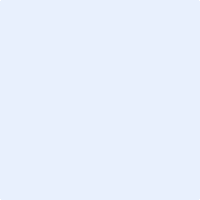 